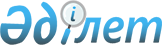 Ертіс аудандық мәслихатының 2017 жылғы 22 желтоқсандағы "Ертіс аудандық 2018 - 2020 жылдарға арналған бюджеті туралы" № 97-20-6 шешіміне өзгерістер енгізу туралыПавлодар облысы Ертіс аудандық мәслихатының 2018 жылғы 10 шілдедегі № 133-28-6 шешімі. Павлодар облысының Әділет департаментінде 2018 жылғы 26 шілдеде № 6030 болып тіркелді.
      Қазақстан Республикасының 2008 жылғы 4 желтоқсандағы Бюджет кодексінің 106-бабы 4-тармағына, Қазақстан Республикасының 2001 жылғы 23 қаңтардағы "Қазақстан Республикасындағы жергілікті мемлекеттік басқару және өзін-өзі басқару туралы" Заңының 6-бабы 1-тармағының 1) тармақшасына сәйкес, Ертіс аудандық мәслихаты ШЕШІМ ҚАБЫЛДАДЫ:
      1. Ертіс аудандық мәслихатының 2017 жылғы 22 желтоқсандағы "Ертіс аудандық 2018 - 2020 жылдарға арналған бюджеті туралы" № 97-20-6 шешіміне (Нормативтік құқықтық актілерді мемлекеттік тіркеу тізілімінде № 5775 болып тіркелген, 2018 жылғы 12 қаңтарында Қазақстан Республикасы нормативтік құқықтық актілерінің эталондық бақылау банкінде жарияланған) келесі өзгерістер енгізілсін:
      1-тармағында:
      1) тармақшада:
      "5 058 550" сандары "5 133 534" сандарымен ауыстырылсын;
      "4 558 392" сандары "4 633 376" сандарымен ауыстырылсын;
      2) тармақшада "5 070 422" сандары "5 145 406" сандарымен ауыстырылсын;
      көрсетілген шешімнің 1-қосымшасы осы шешімнің қосымшасына сәйкес жаңа редакцияда жазылсын.
      2. Осы шешімнің орындалуын бақылау Ертіс аудандық мәслихатының бюджет, әлеуметтік саясат және заңдылық жөніндегі тұрақты комиссиясына жүктелсін.
      3. Осы шешім 2018 жылдың 1 қаңтарынан бастап қолданысқа енгізіледі. 2018 жылға арналған Ертіс ауданының бюджеті
(өзгерістермен)
					© 2012. Қазақстан Республикасы Әділет министрлігінің «Қазақстан Республикасының Заңнама және құқықтық ақпарат институты» ШЖҚ РМК
				
      Сессия төрағасы,

      аудандық мәслихат хатшысы

Б. Шингисов
Ертіс аудандық мәслихатының
2018 жылғы 10 шілдедегі
№ 134-28-6 шешіміне
қосымшасыЕртіс аудандық мәслихатының
2017 жылғы 22 желтоқсандағы
№ 97-20-6 шешіміне
1-қосымшасы
Санаты
Санаты
Санаты
Санаты
Сома (мың теңге)
Сыныбы
Сыныбы
Сыныбы
Сома (мың теңге)
Iшкi сыныбы
Iшкi сыныбы
Сома (мың теңге)
Атауы
Сома (мың теңге)
1
2
3
4
5
1. Кірістер
5 133 534
1
 Салықтық түсімдер
490 698
01
Табыс салығы
191 310
2
Жеке табыс салығы
191 310
03
Әлеуметтiк салық
161 710
1
Әлеуметтік салық
161 710
04
Меншiкке салынатын салықтар
94 119
1
Мүлiкке салынатын салықтар
61 199
3
Жер салығы
480
4
Көлiк құралдарына салынатын салық
23 340
5
Бірыңғай жер салығы
9 100
05
Тауарларға, жұмыстарға және қызметтерге салынатын iшкi салықтар
40 064
2
Акциздер
1 529
3
Табиғи және басқа ресурстарды пайдаланғаны үшiн түсетiн түсiмдер
28 965
4
Кәсiпкерлiк және кәсiби қызметтi жүргiзгенi үшiн алынатын алымдар
9 570
08
Заңдық мәнді іс-әрекеттерді жасағаны және (немесе) оған уәкілеттігі бар мемлекеттік органдар немесе лауазымды адамдар құжаттар бергені үшін алынатын міндетті төлемдер
3 495
1
Мемлекеттік баж
3 495
2
Салықтық емес түсiмдер
8 110
01
Мемлекеттік меншіктен түсетін кірістер
3 002
5
Мемлекет меншігіндегі мүлікті жалға беруден түсетін кірістер
2 989
7
Жеке тұлғаларға жергілікті бюджеттен берілген бюджеттік кредиттер бойынша сыйақылар
13
04
Мемлекеттік бюджеттен қаржыландырылатын, сондай-ақ Қазақстан Республикасы Ұлттық Банкінің бюджетінен (шығыстар сметасынан) қамтылатын және қаржыландырылатын мемлекеттік мекемелер салатын айыппұлдар, өсімпұлдар, санкциялар, өндіріп алулар
110
1
Мұнай секторы ұйымдарынан түсетін түсімдерді қоспағанда, мемлекеттік бюджеттен қаржыландырылатын, сондай-ақ Қазақстан Республикасы Ұлттық Банкінің бюджетінен (шығыстар сметасынан) қамтылатын және қаржыландырылатын мемлекеттік мекемелер салатын айыппұлдар, өсімпұлдар, санкциялар, өндіріп алулар
110
06
Басқа да салықтық емес түсiмдер
4 998
1
Басқа да салықтық емес түсiмдер
4 998
3
Негізгі капиталды сатудан түсетін түсімдер
1 350
01
Мемлекеттік мекемелерге бекітілген мемлекеттік мүлікті сату
1 030
1
Мемлекеттік мекемелерге бекітілген мемлекеттік мүлікті сату
1 030
03
Жердi және материалдық емес активтердi сату
320
2
Материалдық емес активтерді сату 
320
4
Трансферттердің түсімдері
4 633 376
02
Мемлекеттiк басқарудың жоғары тұрған органдарынан түсетiн трансферттер
4 633 376
2
Облыстық бюджеттен түсетiн трансферттер
4 633 376
Функционалдық топ
Функционалдық топ
Функционалдық топ
Функционалдық топ
Функционалдық топ
Сома (мың теңге)
Кіші функция
Кіші функция
Кіші функция
Кіші функция
Сома (мың теңге)
Бюджеттік бағдарламалардың әкімшісі
Бюджеттік бағдарламалардың әкімшісі
Бюджеттік бағдарламалардың әкімшісі
Сома (мың теңге)
Бағдарлама
Бағдарлама
Сома (мың теңге)
Атауы
Сома (мың теңге)
1
2
3
4
5
6
2. Шығындар
5 145 406
01
Жалпы сипаттағы мемлекеттiк қызметтер 
689 798
1
Мемлекеттiк басқарудың жалпы функцияларын орындайтын өкiлдi, атқарушы және басқа органдар
386 439
112
Аудан (облыстық маңызы бар қала) мәслихатының аппараты
25 213
001
Аудан (облыстық маңызы бар қала) мәслихатының қызметін қамтамасыз ету жөніндегі қызметтер
17 143
003
Мемлекеттік органның күрделі шығыстары
8 070
122
Аудан (облыстық маңызы бар қала) әкімінің аппараты
95 353
001
Аудан (облыстық маңызы бар қала) әкімінің қызметін қамтамасыз ету жөніндегі қызметтер
80 697
003
Мемлекеттік органның күрделі шығыстары
8 820
009
Ведомстволық бағыныстағы мемлекеттік мекемелерінің және ұйымдарының күрделі шығыстары
2 500
113
Жергілікті бюджеттерден берілетін ағымдағы нысаналы трансферттер
3 336
123
Қаладағы аудан, аудандық маңызы бар қала, кент, ауыл, ауылдық округ әкімінің аппараты
265 873
001
Қаладағы аудан, аудандық маңызы бар қаланың, кент, ауыл, ауылдық округ әкімінің қызметін қамтамасыз ету жөніндегі қызметтер
172 250
022
Мемлекеттік органның күрделі шығыстары
13 823
032
Ведомстволық бағыныстағы мемлекеттік мекемелерінің және ұйымдарының күрделі шығыстары
79 800
2
Қаржылық қызмет
48 109
452
Ауданның (облыстық маңызы бар қаланың) қаржы бөлімі
48 109
001
Ауданның (облыстық маңызы бар қаланың) бюджетін орындау және коммуналдық меншігін басқару саласындағы мемлекеттік саясатты іске асыру жөніндегі қызметтер
28 463
003
Салық салу мақсатында мүлікті бағалауды жүргізу
694
010
Жекешелендіру, коммуналдық меншікті басқару, 

жекешелендіруден кейінгі қызмет және осыған байланысты дауларды реттеу
900
018
Мемлекеттік органның күрделі шығыстары
3 310
028
Коммуналдық меншікке мүлікті сатып алу
14 742
5
Жоспарлау және статистикалық қызмет
17 857
453
Ауданның (облыстық маңызы бар қаланың) экономика және бюджеттік жоспарлау бөлімі
17 857
001
Экономикалық саясатты, мемлекеттік жоспарлау жүйесін қалыптастыру және дамыту саласындағы мемлекеттік саясатты іске асыру жөніндегі қызметтер
17 857
9
Жалпы сипаттағы өзге де мемлекеттiк қызметтер
237 393
454
Ауданның (облыстық маңызы бар қаланың) кәсіпкерлік және ауыл шаруашылығы бөлімі
23 278
001
Жергілікті деңгейде кәсіпкерлікті және ауылшаруашылығын дамыту саласындағы мемлекеттік саясатты іске асыру жөніндегі қызметтер
23 278
458
Ауданның (облыстық маңызы бар қаланың) тұрғын үй-коммуналдық шаруашылығы, жолаушылар көлігі және автомобиль жолдары бөлімі
214 115
001
Жергілікті деңгейде тұрғын үй-коммуналдық шаруашылығы, жолаушылар көлігі және автомобиль жолдары саласындағы мемлекеттік саясатты іске асыру жөніндегі қызметтер
14 115
113
Жергілікті бюджеттерден берілетін ағымдағы нысаналы трансферттер
200 000
02
Қорғаныс
9 972
1
Әскери мұқтаждықтар
7 711
122
Аудан (облыстық маңызы бар қала) әкімінің аппараты
7 711
005
Жалпыға бірдей әскери міндетті атқару шеңберіндегі іс-шаралар
7 711
2
Төтенше жағдайлар жөнiндегi жұмыстарды ұйымдастыру
2 261
122
Аудан (облыстық маңызы бар қала) әкімінің аппараты
2 261
006
Аудан (облыстық маңызы бар қала) ауқымындағы төтенше жағдайлардың алдын алу және оларды жою
493
007
Аудандық (қалалық) ауқымдағы дала өрттерінің, сондай-ақ мемлекеттік өртке қарсы қызмет органдары құрылмаған елдi мекендерде өрттердің алдын алу және оларды сөндіру жөніндегі іс-шаралар
1 768
04
Бiлiм беру
2 312 929
1
Мектепке дейiнгi тәрбиелеу және оқыту
146 358
123
Қаладағы аудан, аудандық маңызы бар қала, кент, ауыл, ауылдық округ әкімінің аппараты
47 481
004
Мектепке дейінгі тәрбие ұйымдарының қызметін қамтамасыз ету
47 481
464
Ауданның (облыстық маңызы бар қаланың) білім бөлімі
98 877
040
Мектепке дейінгі білім беру ұйымдарында мемлекеттік білім беру тапсырысын іске асыру
98 877
2
Бастауыш, негізгі орта және жалпы орта білім беру
1 994 431
123
Қаладағы аудан, аудандық маңызы бар қала, кент, ауыл, ауылдық округ әкімінің аппараты
8 748
005
Ауылдық жерлерде балаларды мектепке дейін тегін алып баруды және кері алып келуді ұйымдастыру
8 748
464
Ауданның (облыстық маңызы бар қаланың) білім бөлімі
1 926 456
003
Жалпы білім беру
1 855 112
006
Балаларға қосымша білім беру 
71 344
465
Ауданның (облыстық маңызы бар қаланың) дене шынықтыру және спорт бөлімі
59 227
017
Балалар мен жасөспірімдерге спорт бойынша қосымша білім беру
59 227
9
Бiлiм беру саласындағы өзге де қызметтер
172 140
464
Ауданның (облыстық маңызы бар қаланың) білім бөлімі
172 140
001
Жергілікті деңгейде білім беру саласындағы мемлекеттік саясатты іске асыру жөніндегі қызметтер
17 767
005
Ауданның (облыстық маңызы бар қаланың) мемлекеттік білім беру мекемелер үшін оқулықтар мен оқу-әдiстемелiк кешендерді сатып алу және жеткізу
33 782
007
Аудандық (қалалық) ауқымдағы мектеп олимпиадаларын және мектептен тыс іс-шараларды өткiзу
1 578
015
Жетім баланы (жетім балаларды) және ата-аналарының қамқорынсыз қалған баланы (балаларды) күтіп-ұстауға қамқоршыларға (қорғаншыларға) ай сайынғы ақшалай қаражат төлемі
10 520
022
Жетім баланы (жетім балаларды) және ата-анасының қамқорлығынсыз қалған баланы (балаларды) асырап алғаны үшін Қазақстан азаматтарына біржолғы ақша қаражатын төлеуге арналған төлемдер
181
067
Ведомстволық бағыныстағы мемлекеттік мекемелерінің және ұйымдарының күрделі шығыстары
108 312
06
Әлеуметтiк көмек және әлеуметтiк қамсыздандыру
238 078
1
Әлеуметтiк қамсыздандыру
8 955
451
Ауданның (облыстық маңызы бар қаланың) жұмыспен қамту және әлеуметтік бағдарламалар бөлімі
7 609
005
Мемлекеттік атаулы әлеуметтік көмек
7 609
464
Ауданның (облыстық маңызы бар қаланың) білім бөлімі
1 346
030
Патронат тәрбиешілерге берілген баланы (балаларды) асырап бағу 
1 346
2
Әлеуметтiк көмек
187 961
123
Қаладағы аудан, аудандық маңызы бар қала, кент, ауыл, ауылдық округ әкімінің аппараты
4 787
003
Мұқтаж азаматтарға үйінде әлеуметтік көмек көрсету
4 787
451
Ауданның (облыстық маңызы бар қаланың) жұмыспен қамту және әлеуметтік бағдарламалар бөлімі
183 174
002
Жұмыспен қамту бағдарламасы
96 227
 

004
Ауылдық жерлерде тұратын денсаулық сақтау, білім беру, әлеуметтік қамтамасыз ету, мәдениет, спорт және ветеринар мамандарына отын сатып алуға Қазақстан Республикасының заңнамасына сәйкес әлеуметтік көмек көрсету
5 075
006
Тұрғын үй көмегі
364
007
 Жергілікті өкілетті органдардың шешімі бойынша мұқтаж азаматтардың жекелеген топтарына әлеуметтік көмек
40 458
010
Үйден тәрбиеленіп оқытылатын мүгедек балаларды материалдық қамтамасыз ету
477
014
Мұқтаж азаматтарға үйде әлеуметтiк көмек көрсету
7 422
017
Мүгедектерді оңалту жеке бағдарламасына сәйкес, мұқтаж мүгедектерді міндетті гигиеналық құралдармен және ымдау тілі мамандарының қызмет көрсетуін, жеке көмекшілермен қамтамасыз ету
1 250
023
Жұмыспен қамту орталықтарының қызметін қамтамасыз ету
31 901
9
Әлеуметтiк көмек және әлеуметтiк қамтамасыз ету салаларындағы өзге де қызметтер
41 162
451
Ауданның (облыстық маңызы бар қаланың) жұмыспен қамту және әлеуметтік бағдарламалар бөлімі
41 162
001
Жергілікті деңгейде жұмыспен қамтуды қамтамасыз ету және халық үшін әлеуметтік бағдарламаларды іске асыру саласындағы мемлекеттік саясатты іске асыру жөніндегі қызметтер
27 158
011
Жәрдемақыларды және басқа да әлеуметтік төлемдерді есептеу, төлеу мен жеткізу бойынша қызметтерге ақы төлеу
679
050
Қазақстан Республикасында мүгедектердің құқықтарын қамтамасыз ету және өмір сүру сапасын жақсарту жөніндегі 2012 - 2018 жылдарға арналған іс-шаралар жоспарын іске асыру
6 447
054
Үкіметтік емес ұйымдарда мемлекеттік әлеуметтік тапсырысты орналастыру
6 878
07
Тұрғын үй-коммуналдық шаруашылық
1 009 207
1
Тұрғын үй шаруашылығы
127 670
123
Қаладағы аудан, аудандық маңызы бар қала, кент, ауыл, ауылдық округ әкімінің аппараты
11 066
007
Аудандық маңызы бар қаланың, кенттің, ауылдың, ауылдық округтің мемлекеттік тұрғын үй қорының сақталуын ұйымдастыру
11 066
458
Ауданның (облыстық маңызы бар қаланың) тұрғын үй-коммуналдық шаруашылығы, жолаушылар көлігі және автомобиль жолдары бөлімі
3 140
003
Мемлекеттік тұрғын үй қорын сақтауды ұйымдастыру
650
004
Азаматтардың жекелеген санаттарын тұрғын үймен қамтамасыз ету
2 490
472
Ауданның (облыстық маңызы бар қаланың) құрылыс, сәулет және қала құрылысы бөлімі
113 464
003
Коммуналдық тұрғын үй қорының тұрғын үйін жобалау және (немесе) салу, реконструкциялау
4 916
098
Коммуналдық тұрғын үй қорының тұрғын үйлерін сатып алу
108 548
2
Коммуналдық шаруашылық
866 452
123
Қаладағы аудан, аудандық маңызы бар қала, кент, ауыл, ауылдық округ әкімінің аппараты
16 049
014
Елді мекендерді сумен жабдықтауды ұйымдастыру
16 049
458
Ауданның (облыстық маңызы бар қаланың) тұрғын үй-коммуналдық шаруашылығы, жолаушылар көлігі және автомобиль жолдары бөлімі
7 802
012
Сумен жабдықтау және су бұру жүйесінің жұмыс істеуі
7 802
472
Ауданның (облыстық маңызы бар қаланың) құрылыс, сәулет және қала құрылысы бөлімі
842 601
005
Коммуналдық шаруашылығын дамыту
147 426
058
Елді мекендердегі сумен жабдықтау және су бұру жүйелерін дамыту
695 175
3
Елдімекендерді абаттандыру
15 085
123
Қаладағы аудан, аудандық маңызы бар қала, кент, ауыл, ауылдық округ әкімінің аппараты
14 192
008
Елді мекендердегі көшелерді жарықтандыру
11 884
009
Елді мекендердің санитариясын қамтамасыз ету
200
010
Жерлеу орындарын ұстау және туыстары жоқ адамдарды жерлеу
2 108
458
Ауданның (облыстық маңызы бар қаланың) тұрғын үй-коммуналдық шаруашылығы, жолаушылар көлігі және автомобиль жолдары бөлімі
893
016
Елдi мекендердiң санитариясын қамтамасыз ету
893
08
Мәдениет, спорт, туризм және ақпараттық кеңістiк
348 463
1
Мәдениет саласындағы қызмет
134 668
123
Қаладағы аудан, аудандық маңызы бар қала, кент, ауыл, ауылдық округ әкімінің аппараты
93 179
006
Жергілікті деңгейде мәдени-демалыс жұмыстарын қолдау
93 179
455
Ауданның (облыстық маңызы бар қаланың) мәдениет, тілдерді дамыту бөлімі
41 489
003
Мәдени-демалыс жұмысын қолдау
41 489
2
Спорт
86 333
465
Ауданның (облыстық маңызы бар қаланың) дене шынықтыру және спорт бөлімі
13 277
001
Жергілікті деңгейде денешынықтыру және спорт саласындағы мемлекеттік саясатты іске асыру жөніндегі қызметтер
6 028
006
Аудандық (облыстықмаңызыбарқалалық) деңгейде спорттық жарыстар өткiзу
4 853
007
Әртүрлi спорт түрлерi бойынша ауданның (облыстық маңызы бар қаланың) құрама командаларының мүшелерiн дайындау және олардың облыстық спорт жарыстарына қатысуы
1 396
032
Ведомстволық бағыныстағы мемлекеттік мекемелер мен ұйымдардың күрделі шығыстары
1 000
472
Ауданның (облыстық маңызы бар қаланың) құрылыс, сәулет және қала құрылысы бөлімі
73 056
008
Cпорт объектілерін дамыту
73 056
3
Ақпараттық кеңiстiк
73 909
455
Ауданның (облыстық маңызы бар қаланың) мәдениет, тілдерді дамыту бөлімі
57 429
006
Аудандық (қалалық) кiтапханалардың жұмыс iстеуi
55 838
007
Мемлекеттiк тiлдi және Қазақстан халқының басқа да тiлдерін дамыту
1 591
456
Ауданның (облыстық маңызы бар қаланың) ішкі саясат бөлімі
16 480
002
Мемлекеттік ақпараттық саясат жүргізу жөніндегі қызметтер
16 480
9
Мәдениет, спорт, туризм және ақпараттық кеңiстiктi ұйымдастыру жөнiндегi өзге де қызметтер
53 553
455
Ауданның (облыстық маңызы бар қаланың) мәдениет, тілдерді дамыту бөлімі
17 483
001
Жергілікті деңгейде тілдерді және мәдениетті дамыту саласындағы мемлекеттік саясатты іске асыру жөніндегі қызметтер
8 483
032
Ведомстволық бағыныстағы мемлекеттік мекемелер мен ұйымдардың күрделі шығыстары
9 000
456
Ауданның (облыстық маңызы бар қаланың) ішкі саясат бөлімі
36 070
001
Жергілікті деңгейде ақпарат, мемлекеттілікті нығайту және азаматтардың әлеуметтік сенімділігін қалыптастыру саласында мемлекеттік саясатты іске асыру жөніндегі қызметтер
15 937
003
Жастар саясаты саласында іс-шараларды іске асыру
19 211
006
Мемлекеттік органның күрделі шығыстары
250
032
Ведомстволық бағыныстағы мемлекеттік мекемелер мен ұйымдардың күрделі шығыстары
672
10
Ауыл, су, орман, балық шаруашылығы, ерекше қорғалатын табиғи аумақтар, қоршаған ортаны және жануарлар дүниесін қорғау, жер қатынастары
91 795
1
Ауыл шаруашылығы
66 895
473
Ауданның (облыстық маңызы бар қаланың) ветеринария бөлімі
66 895
001
Жергілікті деңгейде ветеринария саласындағы мемлекеттік саясатты іске асыру жөніндегі қызметтер
11 155
007
Қаңғыбас иттер мен мысықтарды аулауды және жоюды ұйымдастыру
1 500
010
Ауылшаруашылығы жануарларын сәйкес тендіру жөніндегі іс-шараларды өткізу
1 800
011
Эпизоотияға қарсы іс-шаралар жүргізу
50 776
047
Жануарлардың саулығы мен адамның денсаулығына қауіп төндіретін, алып қоймай залалсыздандырылған (зарарсыздандырылған) және қайта өңделген жануарлардың, жануарлардан алынатын өнімдер мен шикізаттың құнын иелеріне өтеу
1 664
6
Жер қатынастары
15 656
463
Ауданның (облыстық маңызы бар қаланың) жер қатынастары бөлімі
15 656
001
Аудан (облыстық маңызы бар қала) аумағында жер қатынастарын реттеу саласындағы мемлекеттік саясатты іске асыру жөніндегі қызметтер
14 297
006
Аудандардың, облыстық маңызы бар, аудандық маңызы бар қалалардың, кенттердiң, ауылдардың, ауылдық округтердiң шекарасын белгiлеу кезiнде жүргiзiлетiн жерге орналастыру
1 359
9
Ауыл, су, орман, балық шаруашылығы, қоршаған ортаны қорғау және жер қатынастары саласындағы басқа да қызметтер
9 244
453
Ауданның (облыстық маңызы бар қаланың) экономика және бюджеттік жоспарлау бөлімі
9 244
099
Мамандардың әлеуметтік көмек көрсетуі жөніндегі шараларды іске асыру
9 244
11
Өнеркәсіп, сәулет, қала құрылысы және құрылыс қызметі
29 633
2
Сәулет, қала құрылысы және құрылыс қызметі
29 633
472
Ауданның (облыстық маңызы бар қаланың) құрылыс, сәулет және қала құрылысы бөлімі
29 633
001
Жергілікті деңгейде құрылыс, сәулет және қала құрылысы саласындағы мемлекеттік саясатты іске асыру жөніндегі қызметтер
22 490
013
Аудан аумағында қала құрылысын дамытудың кешенді схемаларын, аудандық (облыстық) маңызы бар қалалардың, кенттердің және өзге де ауылдық елді мекендердің бас жоспарларын әзірлеу
6 743
015
Мемлекеттік органның күрделі шығыстары
400
12
Көлiк және коммуникация
103 525
1
Автомобиль көлiгi
92 832
123
Қаладағы аудан, аудандық маңызы бар қала, кент, ауыл, ауылдық округ әкімінің аппараты
66 174
013
Аудандық маңызы бар қалаларда, кенттерде, ауылдарда, ауылдық округтерде автомобиль жолдарының жұмыс істеуін қамтамасыз ету
5 850
045
Елді мекендер көшелеріндегі автомобиль жолдарын күрделі және орташа жөндеу
60 324
458
Ауданның (облыстық маңызы бар қаланың) тұрғын үй-коммуналдық шаруашылығы, жолаушылар көлігі және автомобиль жолдары бөлімі
26 658
023
Автомобиль жолдарының жұмыс істеуін қамтамасыз ету
9 305
045
Елді мекендер көшелеріндегі автомобиль жолдарын күрделі және орташа жөндеу
17 353
9
Көлiк және коммуникациялар саласындағы өзге де қызметтер
10 693
458
Ауданның (облыстық маңызы бар қаланың) тұрғын үй-коммуналдық шаруашылығы, жолаушылар көлігі және автомобиль жолдары бөлімі
10 693
037
Әлеуметтік маңызы бар қалалық (ауылдық), қала маңындағы және ауданішілік қатынастар бойынша жолаушылар тасымалдарын субсидиялау
10 693
13
Басқалар
6 003
9
Басқалар
6 003
452
Ауданның (облыстық маңызы бар қаланың) қаржы бөлімі
6 003
012
Ауданның (облыстық маңызы бар қаланың) жергілікті атқарушы органының резерві 
6 003
14
Борышқа қызмет көрсету
13
1
Борышқа қызмет көрсету
13
452
Ауданның (облыстық маңызы бар қаланың) қаржы бөлімі
13
013
Жергілікті атқарушы органдардың облыстық бюджеттен қарыздар бойынша сыйақылар мен өзге де төлемдерді төлеу бойынша борышына қызмет көрсету
13
15
Трансферттер
305 990
1
Трансферттер
305 990
452
Ауданның (облыстық маңызы бар қаланың) қаржы бөлімі
305 990
006
Пайдаланылмаған (толық пайдаланылмаған) нысаналы трансферттерді қайтару
35
024
Заңнаманы өзгертуге байланысты жоғары тұрған бюджеттің шығындарын өтеуге төменгі тұрған бюджеттен ағымдағы нысаналы трансферттер
125318
038
Субвенциялар
146 211
051
Жергілікті өзін-өзі басқару органдарына берілетін трансферттер
34 426
3. Таза бюджеттік кредиттеу
15 943
Бюджеттік кредиттер
25 256
10
Ауыл, су, орман, балық шаруашылығы, ерекше қорғалатын табиғи аумақтар, қоршаған ортаны және жануарлар дүниесін қорғау, жер қатынастары
25 256
9
Ауыл, су, орман, балық шаруашылығы, қоршаған ортаны қорғау және жер қатынастары саласындағы басқа да қызметтер
25 256
453
Ауданның (облыстық маңызы бар қаланың) экономика және бюджеттік жоспарлау бөлімі
25 256
006
Мамандарды әлеуметтік қолдау шараларын іске асыру үшін бюджеттік кредиттер
25 256
Бюджеттік кредиттерді өтеу
9 313
5
Бюджеттік кредиттерді өтеу
9 313
01
Бюджеттік кредиттерді өтеу
9 313
1
Мемлекеттік бюджеттен берілген бюджеттік кредиттерді өтеу
9 313
4. Қаржы активтерімен жасалатын операциялар бойынша сальдо 
0
5. Бюджет тапшылығы (профициті)
-27 815
6. Бюджет тапшылығын қаржыландыру (профицитін пайдалану)
27 815